О внесении изменений в перечень наименований улиц, 
переулков, бульваров в населенных пунктах Североуральского 
городского округа, утвержденный постановлением 
Главы Североуральского городского округа от 25.11.2008 № 1655 Руководствуясь Законом Свердловской области от 06 ноября 2018 года 
№ 123-ОЗ «О внесении изменений в Закон Свердловской области «О границах муниципальных образований, расположенных на территории Свердловской области» и Закон Свердловской области «Об административно-территориальном устройстве Свердловской области», статьей 43 Положения о правовых актах Североуральского городского округа, утвержденного решением Думы Североуральского городского округа от 22.04.2015 № 33ПОСТАНОВЛЯЮ:1. Внести в перечень наименований улиц, переулков, бульваров 
в населенных пунктах Североуральского городского округа, утвержденный постановлением Главы Североуральского городского округа от 25.11.2008 
№ 1655, изменения, изложив строку вторую в следующей редакции:«	2. Контроль за исполнением настоящего постановления возложить 
на Заместителя Главы Администрации Североуральского городского округа 
В.В. Паслера.	 3. Опубликовать настоящее постановление в газете «Наше слово» 
и разместить на официальном сайте Администрации Североуральского городского округа.Глава Североуральского городского округа				В.П. Матюшенко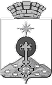 ГЛАВА СЕВЕРОУРАЛЬСКОГО ГОРОДСКОГО ОКРУГАПОСТАНОВЛЕНИЕГЛАВА СЕВЕРОУРАЛЬСКОГО ГОРОДСКОГО ОКРУГАПОСТАНОВЛЕНИЕ25.01.2019                                                                                                           № 2                                                                                                          № 2г. Североуральскг. Североуральскгород Североуральскквартал144